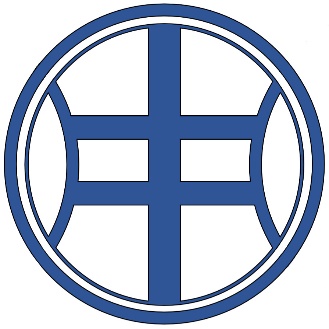 广东中联鼎盛认证有限公司管理体系认证申请书□初次认证       □再认证       □扩大认证审核     □转换组织名称:                                           认证机构资质范围、认证证书注册信息，可查询本机构网站:www.zlds.org.cn, 或致电我机构:020-29078728。亦可查询相关认可方网址cnas:www.cnas.org.cn；认监委网站:www.cnca.gov.cn。1、申请方基本信息2、申请认证管理体系标准/类型/认证范围3、申请认证体系覆盖人数4、多名称多场所5、申请方基本情况申请组织承诺本组织自愿向广东中联鼎盛认证有限公司(ZLDS)进行管理体系认证申请，并作如下保证：1、本组织郑重承诺：本表所填写的内容真实、准确，已包括本组织全部行政许可（包括但不限于营业执照/工业产品/食品/计量器具/特种设备生产/卫生/经营/运输/开工等），CCC认证、资质或其他专项行政审批；环境影响评价、批复、三同时验收、排污许可证、厂界环境监测报告；安全生产许可证、安全评价报告、职业病危害预评价报告、重大危险源场所监测报告、重大危险源场所员工健康检查记录），未有任何遗漏，提供的复印件均与原件一致，且真实有效。如本组织违反诚信原则向ZLDS提供虚假信息，误导审核员，致使ZLDS被国家认监委或地方认证监管部门处罚，我们愿意承担由此而发生的全部责任以及必须承担ZLDS为此而支付的各项全部费用。2、本组织郑重承诺：本组织管理体系覆盖的人数总计为    人，未有任何遗漏。如本组织违反诚信原则向ZLDS提供虚假信息，误导审核员，致使ZLDS被国家认监委或地方认证监管部门处罚，我们愿意承担由此而发生的全部责任以及必须承担ZLDS为此而支付的各项全部费用。3．获证后将严格履行获证企业的义务，接受ZLDS机构的日常监督、行业的检查及可能的国家稽查。并将结果及时向ZLDS通报；4．我司已清楚咨询认证一条龙的做法属违规行为。5．严格遵守国家相关法律法规及ZLDS有关规定，如实向ZLDS提交申请表及其它有关材料, 严格遵守认证要求并承诺提供评价拟认证产品所需的任何信息。并确保认证产品质量始终符合卫生安全要求相关的产品标准及认证规则的要求，不将产品质量责任转移给ZLDS或相关检测机构及人员。我方声明：我方的管理体系已有效运行3个月以上，并且上述核实的体系覆盖人数与事实相符并且是合理的。如因上述信息严重失实所导致的一切不良后果由我方承担。组织代表签名：                (盖章)日        期：      年     月     日□质量□环境□职业健康安全管理体系认证申请附报资料目录组织名称注册地址□ 购 置□ 租 用办公地址□ 购 置□ 租 用生产地址□ 购 置□ 租 用经济性质□ 国有               □集体                      □ 乡镇            □民营 □ 港（台）独资       □ 港（台）合资             □ 股份制   □ 外商独资，所属国   □ 中外合资，外商所属国     □ 其他   □ 国有               □集体                      □ 乡镇            □民营 □ 港（台）独资       □ 港（台）合资             □ 股份制   □ 外商独资，所属国   □ 中外合资，外商所属国     □ 其他   □ 国有               □集体                      □ 乡镇            □民营 □ 港（台）独资       □ 港（台）合资             □ 股份制   □ 外商独资，所属国   □ 中外合资，外商所属国     □ 其他   □ 国有               □集体                      □ 乡镇            □民营 □ 港（台）独资       □ 港（台）合资             □ 股份制   □ 外商独资，所属国   □ 中外合资，外商所属国     □ 其他   □ 国有               □集体                      □ 乡镇            □民营 □ 港（台）独资       □ 港（台）合资             □ 股份制   □ 外商独资，所属国   □ 中外合资，外商所属国     □ 其他   □ 国有               □集体                      □ 乡镇            □民营 □ 港（台）独资       □ 港（台）合资             □ 股份制   □ 外商独资，所属国   □ 中外合资，外商所属国     □ 其他   □ 国有               □集体                      □ 乡镇            □民营 □ 港（台）独资       □ 港（台）合资             □ 股份制   □ 外商独资，所属国   □ 中外合资，外商所属国     □ 其他   营业执照编号社会统一代码社会统一代码法人代表座  机手  机电子邮箱总经理座  机手  机电子邮箱副总经理座  机手  机电子邮箱管理者代表座  机手  机电子邮箱联系人座  机手  机电子邮箱企业网站座  机传  真邮    编序号认证依据标准认证类型认可标识申请认证的管理体系所覆盖的认证范围1□GB/T19001-2016-ISO9001:2015质量管理体系要求□初次认证□扩大认证□再认证  □证书转换 □ZLDS □CNAS2□GB/T24001-2016-ISO14001:2015环境管理体系要求及使用指南□初次认证□扩大认证□再认证  □证书转换□ZLDS □CNAS关于所涉及相关部门、办公区域、作业场所的环境管理活动3□GB/T28001:2011/OHSAS18001:2007职业健康安全管理体系要求□初次认证□扩大认证□再认证  □证书转换□ZLDS □CNAS关于所涉及相关部门、办公区域、作业场所的职业健康安全管理活动4□其它组织员工总数：            人；管理体系运行日期体系内员工人数：          人；申请方希望的审核日期生产（服务）是否有倒班（轮班）情况□无□有是否属季节性生产□否□是申请方有无分布在其他地区的作业场所□无□有申请方拟审核期间是否有正常的生产服务活动□有□无审核所用语言□中文□英文多名称多现场（同一实体）□组织属于同一实体多个名称（一个现场），请填附表1；多名称多现场（同一实体）□组织属于同一实体多个名称（多个现场），请填附表2；多名称多现场（同一实体）组织属于同一实体一个名称（多个现场和临时场所），请填附表3；管理体系一体化信息（单体系无需填写），管理体系文件（包括管理体系过程、管理职责和支持、方针和目标、内审及管理评审）的结合程度□未结合□20%、□40%、□60%、□80%、□100%组织近两年内是否发生质量/环境/职业健康安全管理体系安全事故或投诉事件□ 从未发生□ 有发生，需简述事故发生情况及采取的措施（另附页）申请认证范围内有无外包的生产和服务活动/过程□无□有是否有明确的产品标准□国标□行标□企标说明：近一年内国家/行业/地方产品质量/环境/职业健康安全抽查是否合格□合格□不合格近两年管理体系是在咨询机构的帮助下建立□无□有，                   申请方是否获得其他认证机构颁发的认证证书： ——有无暂停或撤销；□无□暂停□撤销□有（它属于下列哪一项）□GB/T19001  □GB/T24001  □GB/T28001□其他：基本资料□法律地位证明文件（如企业法人营业执照、事业单位法人代码证书、社团法人登记证等），组织机构代码证。存在时，应提交分支机构的营业执照和组织机构代码证复印件；□有效的资质证明、产品生产许可证、强制性产品认证证书等涉及法律法规规定的行政许可的须提交相应的行政许可证件复印件（需要时），；□组织简介、组织机构图、人员情况、申请认证产品的生产/加工/服务工艺流程图（应明确说明关键过程和特殊过程）；□临时场所清单□管理手册和程序文件（至少应提供认证标准中明确要求建立的程序文件）；□关于认证活动的限制条件(如出于安全和/或保密等原因，存在时)；□附表一：多个组织同时申请认证时，第二个及以上组织的相关信息登记表；□附表二：管理体系覆盖分支机构情况登记表。环境管理体系认证□建设项目环境影响报告表/报告书；报告表/报告书；批复；环评竣工验收批复□建设项目环境影响登记表备案（只允许在登记表备案目录中的企业）□环境监测报告（生产型企业必须提供）□环境因素及重大环境因素清单（对应至每一职责部门或运行活动单元、涵盖三种状态和三种时态）；□国家及行业适用的法律、法规和强制性标准（名称、编号、发布版本／时间）清单。职业健康安全管理体系□消防验收报告；□职业健康安全监测报告；（生产性企业必须提供）□安全生产许可证（需要时）；□不可接受的风险清单（对应至每一职责部门或运行活动单元、涵盖三种状态和三种时态）；□国家及行业适用的法律、法规和强制性标准（名称、编号、发布版本／时间）清单。申请认证证书转换组织补充资料□已认可的认证证书；□上一次审核（初审/再认证）报告、随后的监督报告和审核中的不符合项报告单及采取纠正措施关闭情况的证实性资料；□收到的投诉及采取的措施情况；（存在时）□在合规性方面与监管部门的任何承诺或约定。（存在时）注：1.请在提供的资料前打“■”。2.扩项申请时，需提供因扩项而增加或变化的部分、有时限要求的证明性文件。注：1.请在提供的资料前打“■”。2.扩项申请时，需提供因扩项而增加或变化的部分、有时限要求的证明性文件。